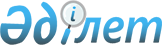 Шиелі ауданының аумағындағы кәсіпкерліктің кейбір түрлерімен айналысатын салық төлемгерлері үшін салық салу объектісінен алынатын тіркелген жиынтық салығының объектілеріне салынатын ставкаларының мөлшерін белгілеу жайлы
					
			Күшін жойған
			
			
		
					Қызылорда облысы Шиелі аудандық мәслихатының 2008 жылғы 26 ақпандағы N 6/2 шешімі. Қызылорда облысының Әділет департаменті Шиелі аудандық Әділет басқармасында 2008 жылы 26 наурызда N 10-9-55 тіркелді. Күші жойылды - Қызылорда облысы Шиелі аудандық мәслихатының 2009 жылғы 29 қаңтардағы N 14/5 шешімімен      Ескерту. Күші жойылды - Қызылорда облысы Шиелі аудандық мәслихатының 2009.01.29 N 14/5 шешімімен.      "РҚАО ескертпесі.

      Мәтінде авторлық орфография және пунктуация сақталған.

      Қазақстан Республикасының "Салық және бюджетке төленетін басқа да міндетті төлемдер туралы" салық кодексінің 393 бабын, Қазақстан Республикасының "Қазақстан Республикасындағы жергілікті мемлекеттік басқару туралы" Заңының 6 бабының 1 тармағын басшылыққа ала отырып және Қазақстан Республикасының "Нормативтік құқықтық актілер туралы" Заңының 43-1 бабының 1 тармағының талабына сәйкес аудандық мәслихат (кезектен тыс VІ сессия) ШЕШІМ ЕТЕДІ:



      1. Шиелі ауданының аумағындағы кәсіпкерліктің кейбір түрлерімен айналысатын салық төлемгерлері үшін салық салу объектісінен алынатын тіркелген жиынтық салығының объектілеріне салынатын ставкаларының мөлшері қосымшаға сәйкес белгіленсін. (Қосымша қоса тігілді)



      2. Аудандық мәслихаттың 2006 жылғы 26 желтоқсандағы "Шиелі ауданының аумағындағы кәсіпкерліктің кейбір түрлерімен айналысатын салық төлемгерлері үшін салық салу объектісінен алынатын тіркелген жиынтық салығының объектілеріне салынатын ставкаларының мөлшерін белгілеу жайлы" N 28/8 (нормативтік құқықтық актілерді мемлекеттік тіркеу тізілімінде 10-9-39 нөмірмен тіркелген, аудандық "Өскен өңір" газетінің 2007 жылғы 21 ақпандағы N 18 санында жарияланған) шешімінің күші жойылсын.



      2. Осы шешім ресми жарияланған күннен бастап күнтізбелік он күн өткеннен кейін қолданысқа енгізіледі.      Аудандық мәслихаттың

      сессия төрағасы                             Қ. Баймағамбетов      Аудандық мәслихаттың хатшысы                С.Қ.Оразымбетов

2008 жылғы 26 ақпандағы

N 6/2 шешіміне қосымша 

Шиелі ауданының аумағындағы кәсіпкерліктің кейбір түрлерімен айналысатын салық төлемгерлері үшін салық салынатын әрбір объектіге алынатын жылдық салық көлемінің тіркелген жиынтық салығының ставкасының

МӨЛШЕРІ       

1. Ақшалай ұтыссыз ойын автоматтарымен қызмет көрсететін салық төлеушілер үшін:       

2. Боулинг (кегельбан) бойынша қызмет көрсететін салық

төлеушілер үшін:       

3. Картинг бойынша қызмет көрсететін салық төлеушілер үшін:    

4. Бильярд бойынша қызмет көрсететін салық төлеушілер үшін:    

Қолданыстағы және жобадағы тіркелген жиынтық салығы мөлшерінің кестесі      
					© 2012. Қазақстан Республикасы Әділет министрлігінің «Қазақстан Республикасының Заңнама және құқықтық ақпарат институты» ШЖҚ РМК
				N Р/СТіркелген жиынтық салығының салық салу объектісіТіркелген жиынтық салығының жылдық көлемінің мөлшері (айлық есептік көрсеткіш - АЕК)1Бір ойыншымен жүргізілетін ақшалай ұтыссыз ойын автоматынаБір ойын автоматына102Бірнеше ойыншымен жүргізілетін ақшалай ұтыссыз ойын автоматынаБір ойын автоматына153Дербес компьютерде жүргізілетін ойындарБір дербес компьютерге101Ойын жолыБір ойын жолы551КартБір картқа251Бильярд үстеліБір бильярд үстеліне30Тіркелген салық салу объектісіҚолданыстағы

Тіркелген жиынтық салығының жылдық көлемінің мөлшері (айлық есептік көрсеткіш-АЕК)Жаңадан енгізілген Тіркелген жиынтық салығының жылдық көлемінің мөлшері (айлық есептік көрсеткіш-АЕК)Бір ойыншымен жүргізілетін ақшалай ұтыссыз ойын автоматынаБір ойын автоматына-10 айлық есептік көрсеткішБір ойын автоматына-10 айлық есептік көрсеткішБір ойыншымен жүргізілетін ақшалай ұтыссыз ойын автоматынаБір ойын автоматына-15 айлық есептік көрсеткішБір ойын автоматына-15 айлық есептік көрсеткішДербес комьютерде жүргізілетін ойындарДербес компьютерге-10 айлық есептік көрсеткішДербес компьютерге-10 айлық есептік көрсеткішБоулинг (кегельбан)Бір ойын жолы-55 айлық есептік көрсеткішБір ойын жолы-55 айлық есептік көрсеткішКартингБір картқа-25 айлық есептік көрсеткішБір картқа-25 айлық есептік көрсеткішБильярдБір бильярд үстеліне-30 айлық есептік көрсеткішБір бильярд үстеліне-30 айлық есептік көрсеткіш